Course informationInstructor Information Learning Resources Assessment Methods and Grade DistributionMeetings and subjects timetableCourse Polices Approval date:                   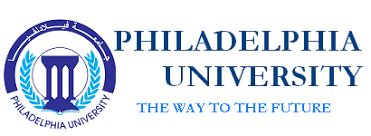 Philadelphia UniversityIssue:FacultyCredit hoursDepartmentBachelor Course SyllabusAcademic yearPrerequisiteCourse titleCourse titleCourse titleCourse#NoneGeneral Physics for health sciencesGeneral Physics for health sciencesGeneral Physics for health sciences0211109Room #Class timeInstructorSectionCourse type21005Sun. & Tues.: 08:15 – 09:45Dr. Zuheir El-bayyari1 University Requirement Faculty Requirement Major  Requirement Elective Compulsory21005Sun. & Tues.: 11:15 – 12:45Dr. Zuheir El-bayyari2 University Requirement Faculty Requirement Major  Requirement Elective Compulsory21005Mon. & Wednes.: 08:15 – 09:45Dr. Zuheir El-bayyari3 University Requirement Faculty Requirement Major  Requirement Elective Compulsory21005Mon. & Wednes.: 11:15 – 12:45Dr. Zuheir El-bayyari4 University Requirement Faculty Requirement Major  Requirement Elective Compulsory21009Sun. & Tues.: 12:45 – 14:15Mustafa Al-Zyout5 University Requirement Faculty Requirement Major  Requirement Elective Compulsory21009Sun. & Tues.: 14:15 – 15:45Mustafa Al-Zyout6 University Requirement Faculty Requirement Major  Requirement Elective CompulsoryE-mailOffice HoursPhone No.Office No.Namemzyout@philadelphia.edu.joSun. & Tues.: 11:15 – 12:4506 4779000 ext. 2341816Mustafa Al-Zyoutmzyout@philadelphia.edu.joMon, & Wednes.:12:45 – 14:1506 4779000 ext. 2341816Mustafa Al-ZyoutD. Halliday, R. Resnick and Jearl Walker, Fundamentals of Physics, John Wiley and Sons (WIE); 10th edition , 2013.Course textbookRaymond A. Serway and John W. Jewett, Physics for Scientists and Engineers, Cengage Learning; 9th Edition, 2014.Supporting ReferencesJoseph W. Kane, and Morton M. Sternheim, Physics, John Wiley and Sons (WIE), 2nd edition, 1988.Supporting ReferencesLink to Course OutcomesAssessment Time(Week No.)Grade WeightAssessment Methods830 %Mid Term Exam2-1530 %Various Assessments *1640 %Final Exam100%TotalTopicWeekVectors Coordinates systems and frames of reference, vectors and scalars, some properties of vectors, components of a vector and unit vectors, the scalar product of two vectors.1Motion in a Straight Line Displacement, Average velocity, Instantaneous velocity, average acceleration, instantaneous acceleration, one dimensional motion with a constant acceleration, applications. 2Newton’s Laws of Motion The concept of force, Newton’s first law and inertial frames, inertial mass, Newton’s second law, weight, Newton’s third law, some applications of Newton’s laws.3Newton’s Laws of Motion, Cont. some applications of Newton’s laws, Centripetal acceleration, uniform and non-uniform circular motion, some applications.4Work and Energy Introduction, work done by a constant force, kinetic energy and the work energy theorem, power, applications.5Elastic Properties of Materials General aspects of stress and strain, Young’s modulus, elastic limit, shear modulus, bulk modulus, some applications6Heat, Temperature and the Behavior of Gases Temperature scales, molecular masses, pressure, the ideal gas law.7Heat, Temperature and the Behavior of Gases, Cont. Gas mixtures, temperature and molecular energies, diffusion .8Thermodynamics Basic definitions, mechanical work, the first law of thermodynamics, the second law of thermodynamics.9Thermodynamics, Cont. The Carnot theorem and the conservation of energy, entropy, applications on thermodynamics10Thermal Properties of Matter Thermal expansion, heat capacity, molar heat capacity, specific heat capacity, latent heat of fusion, latent heat of vaporization, phase changes, heat conduction 11Electric Forces , Fields and Potentials Charge and matter, insulators and conductors, electric forces, electric field, electric filed lines, electric potential, motion of a charged particle in a uniform electric field.12Electric Forces, Fields and Potentials, Cont. Electric current, resistance and Ohm’s law, resistivity of different conductors, electrical energy and power 13Mechanics of Fluids Fluids, Density and Pressure, Fluids at rest, Pascal’s Principle, Archimedes’ Principle, The Equation of Continuity, Bernoulli’s Equation, Applications.14Light and Geometrical Optics Introduction, The Nature of Light, The Ray Approximation in Ray Optics, Wave Under Reflection, Dispersion, Total Internal Reflection, Diffraction Patterns from Narrow Slits, Young’s Double-Slit Experiment.15Final Exam16 Policy RequirementsPolicyThe minimum passing grade for the course is (50%) and the minimum final mark recorded on transcript is (35%).Passing GradeMissing an exam without a valid excuse will result in a zero grade to be assigned to the exam or assessment.A Student who misses an exam or scheduled assessment, for a legitimate reason, must submit an official written excuse within a week from the an exam or assessment due date. A student who has an excuse for missing a final exam should submit the excuse to the dean within three days of the missed exam date.    Missing ExamsThe student is not allowed to be absent more than (15%) of the total hours prescribed for the course, which equates to six lectures days (M, W) and seven lectures (S,T,R). If the student misses more than (15%) of the total hours prescribed for the course without a satisfactory excuse accepted by the dean of the faculty, s/he will be prohibited from taking the final exam and the grade in that course is considered (zero), but if the absence is due to illness or a compulsive excuse accepted by the dean of the college, then withdrawal grade will be recorded.Attendance Philadelphia University pays special attention to the issue of academic integrity, and the penalties stipulated in the university's instructions are applied to those who are proven to have committed an act that violates academic integrity, such as: cheating, plagiarism (academic theft), collusion, and violating intellectual property rights.Academic Honesty 